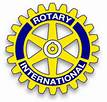                              Name: ____________________________________________________                         Amount:   $25               $50                $100             Other  $__________                                      Check here if paying by Cash or Check.                                       Check here if paying by Credit Card.  (3.5% Transaction Fee will be added.)                                 Card #:_______________________________  Exp. Date: ______________Zip Code:________________  Security Code:______________                                 Check here to put on quarterly bill. (One time charge.)                                      Check here to pledge $500.  This will be matched by the Lima Rotary Cluband allow you to become a Paul Harris Fellow (First level only).If the entire Lima Rotary Club can meet or exceed last year’s World Polio Day total of $4,473.00, Paul Swartz will contribute an additional $500.00.Thank you for your support!